游游江山团队/散客确认书打印日期：2023/7/11 14:55:23甲方南充青旅阆中分社南充青旅阆中分社联系人小何联系电话1899072598518990725985乙方重庆友联国际旅行社有限公司重庆友联国际旅行社有限公司联系人庞琳联系电话1301812956613018129566团期编号YN20230801庞琳02YN20230801庞琳02产品名称花样旅途百分百双飞一动6日游（千古情）花样旅途百分百双飞一动6日游（千古情）花样旅途百分百双飞一动6日游（千古情）花样旅途百分百双飞一动6日游（千古情）发团日期2023-08-012023-08-01回团日期2023-08-06参团人数7(6大1小)7(6大1小)大交通信息大交通信息大交通信息大交通信息大交通信息大交通信息大交通信息大交通信息启程 2023-08-01 MU5437 南充→昆明 12:50-14:15
启程 2023-08-06 MU5438 昆明→南充 15:40-17:4启程 2023-08-01 MU5437 南充→昆明 12:50-14:15
启程 2023-08-06 MU5438 昆明→南充 15:40-17:4启程 2023-08-01 MU5437 南充→昆明 12:50-14:15
启程 2023-08-06 MU5438 昆明→南充 15:40-17:4启程 2023-08-01 MU5437 南充→昆明 12:50-14:15
启程 2023-08-06 MU5438 昆明→南充 15:40-17:4启程 2023-08-01 MU5437 南充→昆明 12:50-14:15
启程 2023-08-06 MU5438 昆明→南充 15:40-17:4启程 2023-08-01 MU5437 南充→昆明 12:50-14:15
启程 2023-08-06 MU5438 昆明→南充 15:40-17:4启程 2023-08-01 MU5437 南充→昆明 12:50-14:15
启程 2023-08-06 MU5438 昆明→南充 15:40-17:4启程 2023-08-01 MU5437 南充→昆明 12:50-14:15
启程 2023-08-06 MU5438 昆明→南充 15:40-17:4旅客名单旅客名单旅客名单旅客名单旅客名单旅客名单旅客名单旅客名单姓名证件号码证件号码联系电话姓名证件号码证件号码联系电话1、袁金华5129301963110608685129301963110608682、刘应基5129301962061508535129301962061508533、任袁禹5113812011012108725113812011012108724、袁诗涵5113812015022608625113812015022608625、袁婷511381198603110885511381198603110885177812092416、袁兴红511381198409180863511381198409180863177467365827、袁舒然511381200911030887511381200911030887重要提示：请仔细检查，名单一旦出错不可更改，只能退票后重买，造成损失，我社不予负责，出票名单以贵社提供的客人名单为准；具体航班时间及行程内容请参照出团通知。重要提示：请仔细检查，名单一旦出错不可更改，只能退票后重买，造成损失，我社不予负责，出票名单以贵社提供的客人名单为准；具体航班时间及行程内容请参照出团通知。重要提示：请仔细检查，名单一旦出错不可更改，只能退票后重买，造成损失，我社不予负责，出票名单以贵社提供的客人名单为准；具体航班时间及行程内容请参照出团通知。重要提示：请仔细检查，名单一旦出错不可更改，只能退票后重买，造成损失，我社不予负责，出票名单以贵社提供的客人名单为准；具体航班时间及行程内容请参照出团通知。重要提示：请仔细检查，名单一旦出错不可更改，只能退票后重买，造成损失，我社不予负责，出票名单以贵社提供的客人名单为准；具体航班时间及行程内容请参照出团通知。重要提示：请仔细检查，名单一旦出错不可更改，只能退票后重买，造成损失，我社不予负责，出票名单以贵社提供的客人名单为准；具体航班时间及行程内容请参照出团通知。重要提示：请仔细检查，名单一旦出错不可更改，只能退票后重买，造成损失，我社不予负责，出票名单以贵社提供的客人名单为准；具体航班时间及行程内容请参照出团通知。重要提示：请仔细检查，名单一旦出错不可更改，只能退票后重买，造成损失，我社不予负责，出票名单以贵社提供的客人名单为准；具体航班时间及行程内容请参照出团通知。费用明细费用明细费用明细费用明细费用明细费用明细费用明细费用明细序号项目项目数量单价小计备注备注1成人成人63580.0021480.002小孩不占床小孩不占床11880.001880.00合计总金额：贰万叁仟叁佰陆拾元整总金额：贰万叁仟叁佰陆拾元整总金额：贰万叁仟叁佰陆拾元整总金额：贰万叁仟叁佰陆拾元整23360.0023360.0023360.00请将款项汇入我社指定账户并传汇款凭证，如向非指定或员工个人账户等汇款，不作为团款确认，且造成的损失我社概不负责；出团前须结清所有费用！请将款项汇入我社指定账户并传汇款凭证，如向非指定或员工个人账户等汇款，不作为团款确认，且造成的损失我社概不负责；出团前须结清所有费用！请将款项汇入我社指定账户并传汇款凭证，如向非指定或员工个人账户等汇款，不作为团款确认，且造成的损失我社概不负责；出团前须结清所有费用！请将款项汇入我社指定账户并传汇款凭证，如向非指定或员工个人账户等汇款，不作为团款确认，且造成的损失我社概不负责；出团前须结清所有费用！请将款项汇入我社指定账户并传汇款凭证，如向非指定或员工个人账户等汇款，不作为团款确认，且造成的损失我社概不负责；出团前须结清所有费用！请将款项汇入我社指定账户并传汇款凭证，如向非指定或员工个人账户等汇款，不作为团款确认，且造成的损失我社概不负责；出团前须结清所有费用！请将款项汇入我社指定账户并传汇款凭证，如向非指定或员工个人账户等汇款，不作为团款确认，且造成的损失我社概不负责；出团前须结清所有费用！请将款项汇入我社指定账户并传汇款凭证，如向非指定或员工个人账户等汇款，不作为团款确认，且造成的损失我社概不负责；出团前须结清所有费用！账户信息账户信息账户信息账户信息账户信息账户信息账户信息账户信息建行恩施施州支行建行恩施施州支行建行恩施施州支行湖北瀚丰国际旅行社有限公司湖北瀚丰国际旅行社有限公司420501726028000003524205017260280000035242050172602800000352建行沙坪坝支行建行沙坪坝支行建行沙坪坝支行重庆友联国际旅行社有限公司重庆友联国际旅行社有限公司500501056200000005865005010562000000058650050105620000000586行程安排行程安排行程安排行程安排行程安排行程安排行程安排行程安排2023/08/01南充-昆明南充-昆明南充-昆明南充-昆明南充-昆明南充-昆明南充-昆明2023/08/01贵宾乘机飞往昆明，我社专业人员安排接机，专属接送机服务，专业人员协助办理酒店入住手续。贵宾乘机飞往昆明，我社专业人员安排接机，专属接送机服务，专业人员协助办理酒店入住手续。贵宾乘机飞往昆明，我社专业人员安排接机，专属接送机服务，专业人员协助办理酒店入住手续。贵宾乘机飞往昆明，我社专业人员安排接机，专属接送机服务，专业人员协助办理酒店入住手续。贵宾乘机飞往昆明，我社专业人员安排接机，专属接送机服务，专业人员协助办理酒店入住手续。贵宾乘机飞往昆明，我社专业人员安排接机，专属接送机服务，专业人员协助办理酒店入住手续。贵宾乘机飞往昆明，我社专业人员安排接机，专属接送机服务，专业人员协助办理酒店入住手续。2023/08/01早餐：；午餐：；晚餐：；住宿：早餐：；午餐：；晚餐：；住宿：早餐：；午餐：；晚餐：；住宿：早餐：；午餐：；晚餐：；住宿：早餐：；午餐：；晚餐：；住宿：早餐：；午餐：；晚餐：；住宿：早餐：；午餐：；晚餐：；住宿：2023/08/02昆明→石林→滇池海埂大坝→楚雄昆明→石林→滇池海埂大坝→楚雄昆明→石林→滇池海埂大坝→楚雄昆明→石林→滇池海埂大坝→楚雄昆明→石林→滇池海埂大坝→楚雄昆明→石林→滇池海埂大坝→楚雄昆明→石林→滇池海埂大坝→楚雄2023/08/02贵宾按照提前约定时间起床，早餐后乘车前往石林，抵达后畅游AAAAA级风景区，天下第一奇观多姿多彩的喀斯特地貌、世界自然遗产【石林】（含电瓶车25元/人，游览时间为120分钟）观阿诗玛、剑峰池、望峰亭、双鸟渡食、石林湖、小石林等奇景，品味“群峰壁立，千嶂叠翠的壮美景观。中餐享用彝族家特色餐。下午乘车前往【滇池海埂大坝】观美丽的“高原明珠”滇池，眺望有“睡美人”山之美称的西山。随后乘车赴楚雄，晚餐感受民族歌舞伴餐，歌舞伴餐，视觉与味觉的双重体验，让游客体验彝家儿女火一样的热情......入住酒店。贵宾按照提前约定时间起床，早餐后乘车前往石林，抵达后畅游AAAAA级风景区，天下第一奇观多姿多彩的喀斯特地貌、世界自然遗产【石林】（含电瓶车25元/人，游览时间为120分钟）观阿诗玛、剑峰池、望峰亭、双鸟渡食、石林湖、小石林等奇景，品味“群峰壁立，千嶂叠翠的壮美景观。中餐享用彝族家特色餐。下午乘车前往【滇池海埂大坝】观美丽的“高原明珠”滇池，眺望有“睡美人”山之美称的西山。随后乘车赴楚雄，晚餐感受民族歌舞伴餐，歌舞伴餐，视觉与味觉的双重体验，让游客体验彝家儿女火一样的热情......入住酒店。贵宾按照提前约定时间起床，早餐后乘车前往石林，抵达后畅游AAAAA级风景区，天下第一奇观多姿多彩的喀斯特地貌、世界自然遗产【石林】（含电瓶车25元/人，游览时间为120分钟）观阿诗玛、剑峰池、望峰亭、双鸟渡食、石林湖、小石林等奇景，品味“群峰壁立，千嶂叠翠的壮美景观。中餐享用彝族家特色餐。下午乘车前往【滇池海埂大坝】观美丽的“高原明珠”滇池，眺望有“睡美人”山之美称的西山。随后乘车赴楚雄，晚餐感受民族歌舞伴餐，歌舞伴餐，视觉与味觉的双重体验，让游客体验彝家儿女火一样的热情......入住酒店。贵宾按照提前约定时间起床，早餐后乘车前往石林，抵达后畅游AAAAA级风景区，天下第一奇观多姿多彩的喀斯特地貌、世界自然遗产【石林】（含电瓶车25元/人，游览时间为120分钟）观阿诗玛、剑峰池、望峰亭、双鸟渡食、石林湖、小石林等奇景，品味“群峰壁立，千嶂叠翠的壮美景观。中餐享用彝族家特色餐。下午乘车前往【滇池海埂大坝】观美丽的“高原明珠”滇池，眺望有“睡美人”山之美称的西山。随后乘车赴楚雄，晚餐感受民族歌舞伴餐，歌舞伴餐，视觉与味觉的双重体验，让游客体验彝家儿女火一样的热情......入住酒店。贵宾按照提前约定时间起床，早餐后乘车前往石林，抵达后畅游AAAAA级风景区，天下第一奇观多姿多彩的喀斯特地貌、世界自然遗产【石林】（含电瓶车25元/人，游览时间为120分钟）观阿诗玛、剑峰池、望峰亭、双鸟渡食、石林湖、小石林等奇景，品味“群峰壁立，千嶂叠翠的壮美景观。中餐享用彝族家特色餐。下午乘车前往【滇池海埂大坝】观美丽的“高原明珠”滇池，眺望有“睡美人”山之美称的西山。随后乘车赴楚雄，晚餐感受民族歌舞伴餐，歌舞伴餐，视觉与味觉的双重体验，让游客体验彝家儿女火一样的热情......入住酒店。贵宾按照提前约定时间起床，早餐后乘车前往石林，抵达后畅游AAAAA级风景区，天下第一奇观多姿多彩的喀斯特地貌、世界自然遗产【石林】（含电瓶车25元/人，游览时间为120分钟）观阿诗玛、剑峰池、望峰亭、双鸟渡食、石林湖、小石林等奇景，品味“群峰壁立，千嶂叠翠的壮美景观。中餐享用彝族家特色餐。下午乘车前往【滇池海埂大坝】观美丽的“高原明珠”滇池，眺望有“睡美人”山之美称的西山。随后乘车赴楚雄，晚餐感受民族歌舞伴餐，歌舞伴餐，视觉与味觉的双重体验，让游客体验彝家儿女火一样的热情......入住酒店。贵宾按照提前约定时间起床，早餐后乘车前往石林，抵达后畅游AAAAA级风景区，天下第一奇观多姿多彩的喀斯特地貌、世界自然遗产【石林】（含电瓶车25元/人，游览时间为120分钟）观阿诗玛、剑峰池、望峰亭、双鸟渡食、石林湖、小石林等奇景，品味“群峰壁立，千嶂叠翠的壮美景观。中餐享用彝族家特色餐。下午乘车前往【滇池海埂大坝】观美丽的“高原明珠”滇池，眺望有“睡美人”山之美称的西山。随后乘车赴楚雄，晚餐感受民族歌舞伴餐，歌舞伴餐，视觉与味觉的双重体验，让游客体验彝家儿女火一样的热情......入住酒店。2023/08/02早餐：；午餐：；晚餐：；住宿：早餐：；午餐：；晚餐：；住宿：早餐：；午餐：；晚餐：；住宿：早餐：；午餐：；晚餐：；住宿：早餐：；午餐：；晚餐：；住宿：早餐：；午餐：；晚餐：；住宿：早餐：；午餐：；晚餐：；住宿：2023/08/03楚雄→大理吉普车旅拍→圣托里尼理想邦→下午茶→网红S湾→红酒晚宴	住 宿楚雄→大理吉普车旅拍→圣托里尼理想邦→下午茶→网红S湾→红酒晚宴	住 宿楚雄→大理吉普车旅拍→圣托里尼理想邦→下午茶→网红S湾→红酒晚宴	住 宿楚雄→大理吉普车旅拍→圣托里尼理想邦→下午茶→网红S湾→红酒晚宴	住 宿楚雄→大理吉普车旅拍→圣托里尼理想邦→下午茶→网红S湾→红酒晚宴	住 宿楚雄→大理吉普车旅拍→圣托里尼理想邦→下午茶→网红S湾→红酒晚宴	住 宿楚雄→大理吉普车旅拍→圣托里尼理想邦→下午茶→网红S湾→红酒晚宴	住 宿2023/08/03贵宾按照提前约定时间起床，早餐后乘车前往大理，在阳光明媚天气里，我们可以乘坐【敞篷Jeep车旅拍】解锁大理新玩法，更拉风更炫酷，体验醉美的风光，体验纯粹、越野、拉风的新玩法，任性嗨爆朋友圈。随后我们将特意安排打卡大理最网红，洱海的城堡【咖啡色的圣托里尼-理想邦】这里是理想的乌托邦世界，在这里我们特意安排了最美悬崖观洱海，体验【下午茶】，徜徉在天空与海洋两者间的一个个梦境，从这里开始，随手ins风，都是面朝洱海，春暖花开。后乘车打卡大理最网红【网红S弯】，零距离贴近洱海，沿途欣赏苍山洱海美景，在洱海生态廊道上，享受着“最大理”的惬意生活，沿着洱海，或散步，或骑行，找一处安静的地方看潮起潮落、云卷云舒、海天一色.....……晚餐特意为您定制特色红酒小提琴晚宴，晚上特意甄选了大理海景酒店海景房，美梦与您相伴。贵宾按照提前约定时间起床，早餐后乘车前往大理，在阳光明媚天气里，我们可以乘坐【敞篷Jeep车旅拍】解锁大理新玩法，更拉风更炫酷，体验醉美的风光，体验纯粹、越野、拉风的新玩法，任性嗨爆朋友圈。随后我们将特意安排打卡大理最网红，洱海的城堡【咖啡色的圣托里尼-理想邦】这里是理想的乌托邦世界，在这里我们特意安排了最美悬崖观洱海，体验【下午茶】，徜徉在天空与海洋两者间的一个个梦境，从这里开始，随手ins风，都是面朝洱海，春暖花开。后乘车打卡大理最网红【网红S弯】，零距离贴近洱海，沿途欣赏苍山洱海美景，在洱海生态廊道上，享受着“最大理”的惬意生活，沿着洱海，或散步，或骑行，找一处安静的地方看潮起潮落、云卷云舒、海天一色.....……晚餐特意为您定制特色红酒小提琴晚宴，晚上特意甄选了大理海景酒店海景房，美梦与您相伴。贵宾按照提前约定时间起床，早餐后乘车前往大理，在阳光明媚天气里，我们可以乘坐【敞篷Jeep车旅拍】解锁大理新玩法，更拉风更炫酷，体验醉美的风光，体验纯粹、越野、拉风的新玩法，任性嗨爆朋友圈。随后我们将特意安排打卡大理最网红，洱海的城堡【咖啡色的圣托里尼-理想邦】这里是理想的乌托邦世界，在这里我们特意安排了最美悬崖观洱海，体验【下午茶】，徜徉在天空与海洋两者间的一个个梦境，从这里开始，随手ins风，都是面朝洱海，春暖花开。后乘车打卡大理最网红【网红S弯】，零距离贴近洱海，沿途欣赏苍山洱海美景，在洱海生态廊道上，享受着“最大理”的惬意生活，沿着洱海，或散步，或骑行，找一处安静的地方看潮起潮落、云卷云舒、海天一色.....……晚餐特意为您定制特色红酒小提琴晚宴，晚上特意甄选了大理海景酒店海景房，美梦与您相伴。贵宾按照提前约定时间起床，早餐后乘车前往大理，在阳光明媚天气里，我们可以乘坐【敞篷Jeep车旅拍】解锁大理新玩法，更拉风更炫酷，体验醉美的风光，体验纯粹、越野、拉风的新玩法，任性嗨爆朋友圈。随后我们将特意安排打卡大理最网红，洱海的城堡【咖啡色的圣托里尼-理想邦】这里是理想的乌托邦世界，在这里我们特意安排了最美悬崖观洱海，体验【下午茶】，徜徉在天空与海洋两者间的一个个梦境，从这里开始，随手ins风，都是面朝洱海，春暖花开。后乘车打卡大理最网红【网红S弯】，零距离贴近洱海，沿途欣赏苍山洱海美景，在洱海生态廊道上，享受着“最大理”的惬意生活，沿着洱海，或散步，或骑行，找一处安静的地方看潮起潮落、云卷云舒、海天一色.....……晚餐特意为您定制特色红酒小提琴晚宴，晚上特意甄选了大理海景酒店海景房，美梦与您相伴。贵宾按照提前约定时间起床，早餐后乘车前往大理，在阳光明媚天气里，我们可以乘坐【敞篷Jeep车旅拍】解锁大理新玩法，更拉风更炫酷，体验醉美的风光，体验纯粹、越野、拉风的新玩法，任性嗨爆朋友圈。随后我们将特意安排打卡大理最网红，洱海的城堡【咖啡色的圣托里尼-理想邦】这里是理想的乌托邦世界，在这里我们特意安排了最美悬崖观洱海，体验【下午茶】，徜徉在天空与海洋两者间的一个个梦境，从这里开始，随手ins风，都是面朝洱海，春暖花开。后乘车打卡大理最网红【网红S弯】，零距离贴近洱海，沿途欣赏苍山洱海美景，在洱海生态廊道上，享受着“最大理”的惬意生活，沿着洱海，或散步，或骑行，找一处安静的地方看潮起潮落、云卷云舒、海天一色.....……晚餐特意为您定制特色红酒小提琴晚宴，晚上特意甄选了大理海景酒店海景房，美梦与您相伴。贵宾按照提前约定时间起床，早餐后乘车前往大理，在阳光明媚天气里，我们可以乘坐【敞篷Jeep车旅拍】解锁大理新玩法，更拉风更炫酷，体验醉美的风光，体验纯粹、越野、拉风的新玩法，任性嗨爆朋友圈。随后我们将特意安排打卡大理最网红，洱海的城堡【咖啡色的圣托里尼-理想邦】这里是理想的乌托邦世界，在这里我们特意安排了最美悬崖观洱海，体验【下午茶】，徜徉在天空与海洋两者间的一个个梦境，从这里开始，随手ins风，都是面朝洱海，春暖花开。后乘车打卡大理最网红【网红S弯】，零距离贴近洱海，沿途欣赏苍山洱海美景，在洱海生态廊道上，享受着“最大理”的惬意生活，沿着洱海，或散步，或骑行，找一处安静的地方看潮起潮落、云卷云舒、海天一色.....……晚餐特意为您定制特色红酒小提琴晚宴，晚上特意甄选了大理海景酒店海景房，美梦与您相伴。贵宾按照提前约定时间起床，早餐后乘车前往大理，在阳光明媚天气里，我们可以乘坐【敞篷Jeep车旅拍】解锁大理新玩法，更拉风更炫酷，体验醉美的风光，体验纯粹、越野、拉风的新玩法，任性嗨爆朋友圈。随后我们将特意安排打卡大理最网红，洱海的城堡【咖啡色的圣托里尼-理想邦】这里是理想的乌托邦世界，在这里我们特意安排了最美悬崖观洱海，体验【下午茶】，徜徉在天空与海洋两者间的一个个梦境，从这里开始，随手ins风，都是面朝洱海，春暖花开。后乘车打卡大理最网红【网红S弯】，零距离贴近洱海，沿途欣赏苍山洱海美景，在洱海生态廊道上，享受着“最大理”的惬意生活，沿着洱海，或散步，或骑行，找一处安静的地方看潮起潮落、云卷云舒、海天一色.....……晚餐特意为您定制特色红酒小提琴晚宴，晚上特意甄选了大理海景酒店海景房，美梦与您相伴。2023/08/03早餐：；午餐：；晚餐：；住宿：早餐：；午餐：；晚餐：；住宿：早餐：；午餐：；晚餐：；住宿：早餐：；午餐：；晚餐：；住宿：早餐：；午餐：；晚餐：；住宿：早餐：；午餐：；晚餐：；住宿：早餐：；午餐：；晚餐：；住宿：2023/08/04大理古城→玉龙雪山大索道→蓝月谷→丽水金沙大理古城→玉龙雪山大索道→蓝月谷→丽水金沙大理古城→玉龙雪山大索道→蓝月谷→丽水金沙大理古城→玉龙雪山大索道→蓝月谷→丽水金沙大理古城→玉龙雪山大索道→蓝月谷→丽水金沙大理古城→玉龙雪山大索道→蓝月谷→丽水金沙大理古城→玉龙雪山大索道→蓝月谷→丽水金沙2023/08/04早餐后游览【大理古城】大理古城又名叶榆城、紫城、中和镇。古城其历史可追溯至唐天宝年间，南诏王阁逻凤筑的羊苴咩城(今城之西三塔附近)，为其新都，享用中餐，下午乘车赴丽江，乘车前往乘车前往丽江游览【玉龙雪山风景区】，乘玉龙雪山大索道（玉龙雪山索道如遇停运或天气原因导致上不了，我们将调整为玉龙雪山索道换成云杉坪索道处理，差价现退）从海拔3000米的草甸出发，穿越高大挺拔的各种松林杉树，到达4506米高的雪山冰川，站在观景台观看玉龙雪山“日照金山”奇观，欣赏大自然恩赐的美景（已含大索道及环保车，游览时间约60分钟，不含排队时间），之后游【白水河，蓝月谷】（游览时间约30分钟，含电瓶车50元/人）（PS：景点前后顺序会根据当天实际情况以导游安排为准，玉龙雪山冰川公园大索道严卡时间安排，需提前订票，一旦锁定时间无法更改和退还，还请各位游客朋友配合游览安排时间。另由于不可抗因素或淡旺季索道配额等情况无法正常游览冰川公园大索道，我们会根据当天实际情况做备选方案调整改走小索道云杉坪或中索道牦牛坪，并根据实际情况退大索道早餐后游览【大理古城】大理古城又名叶榆城、紫城、中和镇。古城其历史可追溯至唐天宝年间，南诏王阁逻凤筑的羊苴咩城(今城之西三塔附近)，为其新都，享用中餐，下午乘车赴丽江，乘车前往乘车前往丽江游览【玉龙雪山风景区】，乘玉龙雪山大索道（玉龙雪山索道如遇停运或天气原因导致上不了，我们将调整为玉龙雪山索道换成云杉坪索道处理，差价现退）从海拔3000米的草甸出发，穿越高大挺拔的各种松林杉树，到达4506米高的雪山冰川，站在观景台观看玉龙雪山“日照金山”奇观，欣赏大自然恩赐的美景（已含大索道及环保车，游览时间约60分钟，不含排队时间），之后游【白水河，蓝月谷】（游览时间约30分钟，含电瓶车50元/人）（PS：景点前后顺序会根据当天实际情况以导游安排为准，玉龙雪山冰川公园大索道严卡时间安排，需提前订票，一旦锁定时间无法更改和退还，还请各位游客朋友配合游览安排时间。另由于不可抗因素或淡旺季索道配额等情况无法正常游览冰川公园大索道，我们会根据当天实际情况做备选方案调整改走小索道云杉坪或中索道牦牛坪，并根据实际情况退大索道差价）。晚餐后观看【丽水金沙】表演，【丽水金沙】通过优美的舞蹈语汇、扣人心弦的音乐曲调、丰富多彩的民族服饰、立体恢弘的舞蹈场面、出神入化的灯光效果，强化、提升了民族歌舞的表现力，对观众具有强烈的艺术冲击力和震撼。早餐后游览【大理古城】大理古城又名叶榆城、紫城、中和镇。古城其历史可追溯至唐天宝年间，南诏王阁逻凤筑的羊苴咩城(今城之西三塔附近)，为其新都，享用中餐，下午乘车赴丽江，乘车前往乘车前往丽江游览【玉龙雪山风景区】，乘玉龙雪山大索道（玉龙雪山索道如遇停运或天气原因导致上不了，我们将调整为玉龙雪山索道换成云杉坪索道处理，差价现退）从海拔3000米的草甸出发，穿越高大挺拔的各种松林杉树，到达4506米高的雪山冰川，站在观景台观看玉龙雪山“日照金山”奇观，欣赏大自然恩赐的美景（已含大索道及环保车，游览时间约60分钟，不含排队时间），之后游【白水河，蓝月谷】（游览时间约30分钟，含电瓶车50元/人）（PS：景点前后顺序会根据当天实际情况以导游安排为准，玉龙雪山冰川公园大索道严卡时间安排，需提前订票，一旦锁定时间无法更改和退还，还请各位游客朋友配合游览安排时间。另由于不可抗因素或淡旺季索道配额等情况无法正常游览冰川公园大索道，我们会根据当天实际情况做备选方案调整改走小索道云杉坪或中索道牦牛坪，并根据实际情况退大索道早餐后游览【大理古城】大理古城又名叶榆城、紫城、中和镇。古城其历史可追溯至唐天宝年间，南诏王阁逻凤筑的羊苴咩城(今城之西三塔附近)，为其新都，享用中餐，下午乘车赴丽江，乘车前往乘车前往丽江游览【玉龙雪山风景区】，乘玉龙雪山大索道（玉龙雪山索道如遇停运或天气原因导致上不了，我们将调整为玉龙雪山索道换成云杉坪索道处理，差价现退）从海拔3000米的草甸出发，穿越高大挺拔的各种松林杉树，到达4506米高的雪山冰川，站在观景台观看玉龙雪山“日照金山”奇观，欣赏大自然恩赐的美景（已含大索道及环保车，游览时间约60分钟，不含排队时间），之后游【白水河，蓝月谷】（游览时间约30分钟，含电瓶车50元/人）（PS：景点前后顺序会根据当天实际情况以导游安排为准，玉龙雪山冰川公园大索道严卡时间安排，需提前订票，一旦锁定时间无法更改和退还，还请各位游客朋友配合游览安排时间。另由于不可抗因素或淡旺季索道配额等情况无法正常游览冰川公园大索道，我们会根据当天实际情况做备选方案调整改走小索道云杉坪或中索道牦牛坪，并根据实际情况退大索道差价）。晚餐后观看【丽水金沙】表演，【丽水金沙】通过优美的舞蹈语汇、扣人心弦的音乐曲调、丰富多彩的民族服饰、立体恢弘的舞蹈场面、出神入化的灯光效果，强化、提升了民族歌舞的表现力，对观众具有强烈的艺术冲击力和震撼。早餐后游览【大理古城】大理古城又名叶榆城、紫城、中和镇。古城其历史可追溯至唐天宝年间，南诏王阁逻凤筑的羊苴咩城(今城之西三塔附近)，为其新都，享用中餐，下午乘车赴丽江，乘车前往乘车前往丽江游览【玉龙雪山风景区】，乘玉龙雪山大索道（玉龙雪山索道如遇停运或天气原因导致上不了，我们将调整为玉龙雪山索道换成云杉坪索道处理，差价现退）从海拔3000米的草甸出发，穿越高大挺拔的各种松林杉树，到达4506米高的雪山冰川，站在观景台观看玉龙雪山“日照金山”奇观，欣赏大自然恩赐的美景（已含大索道及环保车，游览时间约60分钟，不含排队时间），之后游【白水河，蓝月谷】（游览时间约30分钟，含电瓶车50元/人）（PS：景点前后顺序会根据当天实际情况以导游安排为准，玉龙雪山冰川公园大索道严卡时间安排，需提前订票，一旦锁定时间无法更改和退还，还请各位游客朋友配合游览安排时间。另由于不可抗因素或淡旺季索道配额等情况无法正常游览冰川公园大索道，我们会根据当天实际情况做备选方案调整改走小索道云杉坪或中索道牦牛坪，并根据实际情况退大索道早餐后游览【大理古城】大理古城又名叶榆城、紫城、中和镇。古城其历史可追溯至唐天宝年间，南诏王阁逻凤筑的羊苴咩城(今城之西三塔附近)，为其新都，享用中餐，下午乘车赴丽江，乘车前往乘车前往丽江游览【玉龙雪山风景区】，乘玉龙雪山大索道（玉龙雪山索道如遇停运或天气原因导致上不了，我们将调整为玉龙雪山索道换成云杉坪索道处理，差价现退）从海拔3000米的草甸出发，穿越高大挺拔的各种松林杉树，到达4506米高的雪山冰川，站在观景台观看玉龙雪山“日照金山”奇观，欣赏大自然恩赐的美景（已含大索道及环保车，游览时间约60分钟，不含排队时间），之后游【白水河，蓝月谷】（游览时间约30分钟，含电瓶车50元/人）（PS：景点前后顺序会根据当天实际情况以导游安排为准，玉龙雪山冰川公园大索道严卡时间安排，需提前订票，一旦锁定时间无法更改和退还，还请各位游客朋友配合游览安排时间。另由于不可抗因素或淡旺季索道配额等情况无法正常游览冰川公园大索道，我们会根据当天实际情况做备选方案调整改走小索道云杉坪或中索道牦牛坪，并根据实际情况退大索道差价）。晚餐后观看【丽水金沙】表演，【丽水金沙】通过优美的舞蹈语汇、扣人心弦的音乐曲调、丰富多彩的民族服饰、立体恢弘的舞蹈场面、出神入化的灯光效果，强化、提升了民族歌舞的表现力，对观众具有强烈的艺术冲击力和震撼。早餐后游览【大理古城】大理古城又名叶榆城、紫城、中和镇。古城其历史可追溯至唐天宝年间，南诏王阁逻凤筑的羊苴咩城(今城之西三塔附近)，为其新都，享用中餐，下午乘车赴丽江，乘车前往乘车前往丽江游览【玉龙雪山风景区】，乘玉龙雪山大索道（玉龙雪山索道如遇停运或天气原因导致上不了，我们将调整为玉龙雪山索道换成云杉坪索道处理，差价现退）从海拔3000米的草甸出发，穿越高大挺拔的各种松林杉树，到达4506米高的雪山冰川，站在观景台观看玉龙雪山“日照金山”奇观，欣赏大自然恩赐的美景（已含大索道及环保车，游览时间约60分钟，不含排队时间），之后游【白水河，蓝月谷】（游览时间约30分钟，含电瓶车50元/人）（PS：景点前后顺序会根据当天实际情况以导游安排为准，玉龙雪山冰川公园大索道严卡时间安排，需提前订票，一旦锁定时间无法更改和退还，还请各位游客朋友配合游览安排时间。另由于不可抗因素或淡旺季索道配额等情况无法正常游览冰川公园大索道，我们会根据当天实际情况做备选方案调整改走小索道云杉坪或中索道牦牛坪，并根据实际情况退大索道早餐后游览【大理古城】大理古城又名叶榆城、紫城、中和镇。古城其历史可追溯至唐天宝年间，南诏王阁逻凤筑的羊苴咩城(今城之西三塔附近)，为其新都，享用中餐，下午乘车赴丽江，乘车前往乘车前往丽江游览【玉龙雪山风景区】，乘玉龙雪山大索道（玉龙雪山索道如遇停运或天气原因导致上不了，我们将调整为玉龙雪山索道换成云杉坪索道处理，差价现退）从海拔3000米的草甸出发，穿越高大挺拔的各种松林杉树，到达4506米高的雪山冰川，站在观景台观看玉龙雪山“日照金山”奇观，欣赏大自然恩赐的美景（已含大索道及环保车，游览时间约60分钟，不含排队时间），之后游【白水河，蓝月谷】（游览时间约30分钟，含电瓶车50元/人）（PS：景点前后顺序会根据当天实际情况以导游安排为准，玉龙雪山冰川公园大索道严卡时间安排，需提前订票，一旦锁定时间无法更改和退还，还请各位游客朋友配合游览安排时间。另由于不可抗因素或淡旺季索道配额等情况无法正常游览冰川公园大索道，我们会根据当天实际情况做备选方案调整改走小索道云杉坪或中索道牦牛坪，并根据实际情况退大索道差价）。晚餐后观看【丽水金沙】表演，【丽水金沙】通过优美的舞蹈语汇、扣人心弦的音乐曲调、丰富多彩的民族服饰、立体恢弘的舞蹈场面、出神入化的灯光效果，强化、提升了民族歌舞的表现力，对观众具有强烈的艺术冲击力和震撼。早餐后游览【大理古城】大理古城又名叶榆城、紫城、中和镇。古城其历史可追溯至唐天宝年间，南诏王阁逻凤筑的羊苴咩城(今城之西三塔附近)，为其新都，享用中餐，下午乘车赴丽江，乘车前往乘车前往丽江游览【玉龙雪山风景区】，乘玉龙雪山大索道（玉龙雪山索道如遇停运或天气原因导致上不了，我们将调整为玉龙雪山索道换成云杉坪索道处理，差价现退）从海拔3000米的草甸出发，穿越高大挺拔的各种松林杉树，到达4506米高的雪山冰川，站在观景台观看玉龙雪山“日照金山”奇观，欣赏大自然恩赐的美景（已含大索道及环保车，游览时间约60分钟，不含排队时间），之后游【白水河，蓝月谷】（游览时间约30分钟，含电瓶车50元/人）（PS：景点前后顺序会根据当天实际情况以导游安排为准，玉龙雪山冰川公园大索道严卡时间安排，需提前订票，一旦锁定时间无法更改和退还，还请各位游客朋友配合游览安排时间。另由于不可抗因素或淡旺季索道配额等情况无法正常游览冰川公园大索道，我们会根据当天实际情况做备选方案调整改走小索道云杉坪或中索道牦牛坪，并根据实际情况退大索道早餐后游览【大理古城】大理古城又名叶榆城、紫城、中和镇。古城其历史可追溯至唐天宝年间，南诏王阁逻凤筑的羊苴咩城(今城之西三塔附近)，为其新都，享用中餐，下午乘车赴丽江，乘车前往乘车前往丽江游览【玉龙雪山风景区】，乘玉龙雪山大索道（玉龙雪山索道如遇停运或天气原因导致上不了，我们将调整为玉龙雪山索道换成云杉坪索道处理，差价现退）从海拔3000米的草甸出发，穿越高大挺拔的各种松林杉树，到达4506米高的雪山冰川，站在观景台观看玉龙雪山“日照金山”奇观，欣赏大自然恩赐的美景（已含大索道及环保车，游览时间约60分钟，不含排队时间），之后游【白水河，蓝月谷】（游览时间约30分钟，含电瓶车50元/人）（PS：景点前后顺序会根据当天实际情况以导游安排为准，玉龙雪山冰川公园大索道严卡时间安排，需提前订票，一旦锁定时间无法更改和退还，还请各位游客朋友配合游览安排时间。另由于不可抗因素或淡旺季索道配额等情况无法正常游览冰川公园大索道，我们会根据当天实际情况做备选方案调整改走小索道云杉坪或中索道牦牛坪，并根据实际情况退大索道差价）。晚餐后观看【丽水金沙】表演，【丽水金沙】通过优美的舞蹈语汇、扣人心弦的音乐曲调、丰富多彩的民族服饰、立体恢弘的舞蹈场面、出神入化的灯光效果，强化、提升了民族歌舞的表现力，对观众具有强烈的艺术冲击力和震撼。早餐后游览【大理古城】大理古城又名叶榆城、紫城、中和镇。古城其历史可追溯至唐天宝年间，南诏王阁逻凤筑的羊苴咩城(今城之西三塔附近)，为其新都，享用中餐，下午乘车赴丽江，乘车前往乘车前往丽江游览【玉龙雪山风景区】，乘玉龙雪山大索道（玉龙雪山索道如遇停运或天气原因导致上不了，我们将调整为玉龙雪山索道换成云杉坪索道处理，差价现退）从海拔3000米的草甸出发，穿越高大挺拔的各种松林杉树，到达4506米高的雪山冰川，站在观景台观看玉龙雪山“日照金山”奇观，欣赏大自然恩赐的美景（已含大索道及环保车，游览时间约60分钟，不含排队时间），之后游【白水河，蓝月谷】（游览时间约30分钟，含电瓶车50元/人）（PS：景点前后顺序会根据当天实际情况以导游安排为准，玉龙雪山冰川公园大索道严卡时间安排，需提前订票，一旦锁定时间无法更改和退还，还请各位游客朋友配合游览安排时间。另由于不可抗因素或淡旺季索道配额等情况无法正常游览冰川公园大索道，我们会根据当天实际情况做备选方案调整改走小索道云杉坪或中索道牦牛坪，并根据实际情况退大索道早餐后游览【大理古城】大理古城又名叶榆城、紫城、中和镇。古城其历史可追溯至唐天宝年间，南诏王阁逻凤筑的羊苴咩城(今城之西三塔附近)，为其新都，享用中餐，下午乘车赴丽江，乘车前往乘车前往丽江游览【玉龙雪山风景区】，乘玉龙雪山大索道（玉龙雪山索道如遇停运或天气原因导致上不了，我们将调整为玉龙雪山索道换成云杉坪索道处理，差价现退）从海拔3000米的草甸出发，穿越高大挺拔的各种松林杉树，到达4506米高的雪山冰川，站在观景台观看玉龙雪山“日照金山”奇观，欣赏大自然恩赐的美景（已含大索道及环保车，游览时间约60分钟，不含排队时间），之后游【白水河，蓝月谷】（游览时间约30分钟，含电瓶车50元/人）（PS：景点前后顺序会根据当天实际情况以导游安排为准，玉龙雪山冰川公园大索道严卡时间安排，需提前订票，一旦锁定时间无法更改和退还，还请各位游客朋友配合游览安排时间。另由于不可抗因素或淡旺季索道配额等情况无法正常游览冰川公园大索道，我们会根据当天实际情况做备选方案调整改走小索道云杉坪或中索道牦牛坪，并根据实际情况退大索道差价）。晚餐后观看【丽水金沙】表演，【丽水金沙】通过优美的舞蹈语汇、扣人心弦的音乐曲调、丰富多彩的民族服饰、立体恢弘的舞蹈场面、出神入化的灯光效果，强化、提升了民族歌舞的表现力，对观众具有强烈的艺术冲击力和震撼。早餐后游览【大理古城】大理古城又名叶榆城、紫城、中和镇。古城其历史可追溯至唐天宝年间，南诏王阁逻凤筑的羊苴咩城(今城之西三塔附近)，为其新都，享用中餐，下午乘车赴丽江，乘车前往乘车前往丽江游览【玉龙雪山风景区】，乘玉龙雪山大索道（玉龙雪山索道如遇停运或天气原因导致上不了，我们将调整为玉龙雪山索道换成云杉坪索道处理，差价现退）从海拔3000米的草甸出发，穿越高大挺拔的各种松林杉树，到达4506米高的雪山冰川，站在观景台观看玉龙雪山“日照金山”奇观，欣赏大自然恩赐的美景（已含大索道及环保车，游览时间约60分钟，不含排队时间），之后游【白水河，蓝月谷】（游览时间约30分钟，含电瓶车50元/人）（PS：景点前后顺序会根据当天实际情况以导游安排为准，玉龙雪山冰川公园大索道严卡时间安排，需提前订票，一旦锁定时间无法更改和退还，还请各位游客朋友配合游览安排时间。另由于不可抗因素或淡旺季索道配额等情况无法正常游览冰川公园大索道，我们会根据当天实际情况做备选方案调整改走小索道云杉坪或中索道牦牛坪，并根据实际情况退大索道早餐后游览【大理古城】大理古城又名叶榆城、紫城、中和镇。古城其历史可追溯至唐天宝年间，南诏王阁逻凤筑的羊苴咩城(今城之西三塔附近)，为其新都，享用中餐，下午乘车赴丽江，乘车前往乘车前往丽江游览【玉龙雪山风景区】，乘玉龙雪山大索道（玉龙雪山索道如遇停运或天气原因导致上不了，我们将调整为玉龙雪山索道换成云杉坪索道处理，差价现退）从海拔3000米的草甸出发，穿越高大挺拔的各种松林杉树，到达4506米高的雪山冰川，站在观景台观看玉龙雪山“日照金山”奇观，欣赏大自然恩赐的美景（已含大索道及环保车，游览时间约60分钟，不含排队时间），之后游【白水河，蓝月谷】（游览时间约30分钟，含电瓶车50元/人）（PS：景点前后顺序会根据当天实际情况以导游安排为准，玉龙雪山冰川公园大索道严卡时间安排，需提前订票，一旦锁定时间无法更改和退还，还请各位游客朋友配合游览安排时间。另由于不可抗因素或淡旺季索道配额等情况无法正常游览冰川公园大索道，我们会根据当天实际情况做备选方案调整改走小索道云杉坪或中索道牦牛坪，并根据实际情况退大索道差价）。晚餐后观看【丽水金沙】表演，【丽水金沙】通过优美的舞蹈语汇、扣人心弦的音乐曲调、丰富多彩的民族服饰、立体恢弘的舞蹈场面、出神入化的灯光效果，强化、提升了民族歌舞的表现力，对观众具有强烈的艺术冲击力和震撼。2023/08/04早餐：；午餐：；晚餐：；住宿：早餐：；午餐：；晚餐：；住宿：早餐：；午餐：；晚餐：；住宿：早餐：；午餐：；晚餐：；住宿：早餐：；午餐：；晚餐：；住宿：早餐：；午餐：；晚餐：；住宿：早餐：；午餐：；晚餐：；住宿：2023/08/05束河古镇→丽江千古情→大理→（动车）→昆明束河古镇→丽江千古情→大理→（动车）→昆明束河古镇→丽江千古情→大理→（动车）→昆明束河古镇→丽江千古情→大理→（动车）→昆明束河古镇→丽江千古情→大理→（动车）→昆明束河古镇→丽江千古情→大理→（动车）→昆明束河古镇→丽江千古情→大理→（动车）→昆明2023/08/05早餐后前往游览“世界文化遗产”丽江古城的重要组成部分，茶马互市交流地【束河古镇】（开放式古城，自由游览）。中餐后观看【丽江千古情】，丽江千古情是一生必看的演出。演出用独特的文化呈现方式、高科技的手段、最先进的舞台机械设备，集舞蹈、音乐、杂技、武打、情景剧等艺术形式，演绎了纳西创世纪的生命礼赞、泸沽湖女儿国的浪漫情怀、木府辉煌的兴盛和睦、马帮传奇的惊险震撼、玉龙第三国的生命绝唱、一花一天堂的情怀与胸襟……它是宋城用文化创意的思维方式与构建方法，打造的继《宋城千古情》、《三亚千古情》之后又一台大型室内歌舞演艺“秀”，极度震撼，视觉盛宴。后乘车前往大理，大理乘坐动车前往昆明，入住酒店。早餐后前往游览“世界文化遗产”丽江古城的重要组成部分，茶马互市交流地【束河古镇】（开放式古城，自由游览）。中餐后观看【丽江千古情】，丽江千古情是一生必看的演出。演出用独特的文化呈现方式、高科技的手段、最先进的舞台机械设备，集舞蹈、音乐、杂技、武打、情景剧等艺术形式，演绎了纳西创世纪的生命礼赞、泸沽湖女儿国的浪漫情怀、木府辉煌的兴盛和睦、马帮传奇的惊险震撼、玉龙第三国的生命绝唱、一花一天堂的情怀与胸襟……它是宋城用文化创意的思维方式与构建方法，打造的继《宋城千古情》、《三亚千古情》之后又一台大型室内歌舞演艺“秀”，极度震撼，视觉盛宴。后乘车前往大理，大理乘坐动车前往昆明，入住酒店。早餐后前往游览“世界文化遗产”丽江古城的重要组成部分，茶马互市交流地【束河古镇】（开放式古城，自由游览）。中餐后观看【丽江千古情】，丽江千古情是一生必看的演出。演出用独特的文化呈现方式、高科技的手段、最先进的舞台机械设备，集舞蹈、音乐、杂技、武打、情景剧等艺术形式，演绎了纳西创世纪的生命礼赞、泸沽湖女儿国的浪漫情怀、木府辉煌的兴盛和睦、马帮传奇的惊险震撼、玉龙第三国的生命绝唱、一花一天堂的情怀与胸襟……它是宋城用文化创意的思维方式与构建方法，打造的继《宋城千古情》、《三亚千古情》之后又一台大型室内歌舞演艺“秀”，极度震撼，视觉盛宴。后乘车前往大理，大理乘坐动车前往昆明，入住酒店。早餐后前往游览“世界文化遗产”丽江古城的重要组成部分，茶马互市交流地【束河古镇】（开放式古城，自由游览）。中餐后观看【丽江千古情】，丽江千古情是一生必看的演出。演出用独特的文化呈现方式、高科技的手段、最先进的舞台机械设备，集舞蹈、音乐、杂技、武打、情景剧等艺术形式，演绎了纳西创世纪的生命礼赞、泸沽湖女儿国的浪漫情怀、木府辉煌的兴盛和睦、马帮传奇的惊险震撼、玉龙第三国的生命绝唱、一花一天堂的情怀与胸襟……它是宋城用文化创意的思维方式与构建方法，打造的继《宋城千古情》、《三亚千古情》之后又一台大型室内歌舞演艺“秀”，极度震撼，视觉盛宴。后乘车前往大理，大理乘坐动车前往昆明，入住酒店。早餐后前往游览“世界文化遗产”丽江古城的重要组成部分，茶马互市交流地【束河古镇】（开放式古城，自由游览）。中餐后观看【丽江千古情】，丽江千古情是一生必看的演出。演出用独特的文化呈现方式、高科技的手段、最先进的舞台机械设备，集舞蹈、音乐、杂技、武打、情景剧等艺术形式，演绎了纳西创世纪的生命礼赞、泸沽湖女儿国的浪漫情怀、木府辉煌的兴盛和睦、马帮传奇的惊险震撼、玉龙第三国的生命绝唱、一花一天堂的情怀与胸襟……它是宋城用文化创意的思维方式与构建方法，打造的继《宋城千古情》、《三亚千古情》之后又一台大型室内歌舞演艺“秀”，极度震撼，视觉盛宴。后乘车前往大理，大理乘坐动车前往昆明，入住酒店。早餐后前往游览“世界文化遗产”丽江古城的重要组成部分，茶马互市交流地【束河古镇】（开放式古城，自由游览）。中餐后观看【丽江千古情】，丽江千古情是一生必看的演出。演出用独特的文化呈现方式、高科技的手段、最先进的舞台机械设备，集舞蹈、音乐、杂技、武打、情景剧等艺术形式，演绎了纳西创世纪的生命礼赞、泸沽湖女儿国的浪漫情怀、木府辉煌的兴盛和睦、马帮传奇的惊险震撼、玉龙第三国的生命绝唱、一花一天堂的情怀与胸襟……它是宋城用文化创意的思维方式与构建方法，打造的继《宋城千古情》、《三亚千古情》之后又一台大型室内歌舞演艺“秀”，极度震撼，视觉盛宴。后乘车前往大理，大理乘坐动车前往昆明，入住酒店。早餐后前往游览“世界文化遗产”丽江古城的重要组成部分，茶马互市交流地【束河古镇】（开放式古城，自由游览）。中餐后观看【丽江千古情】，丽江千古情是一生必看的演出。演出用独特的文化呈现方式、高科技的手段、最先进的舞台机械设备，集舞蹈、音乐、杂技、武打、情景剧等艺术形式，演绎了纳西创世纪的生命礼赞、泸沽湖女儿国的浪漫情怀、木府辉煌的兴盛和睦、马帮传奇的惊险震撼、玉龙第三国的生命绝唱、一花一天堂的情怀与胸襟……它是宋城用文化创意的思维方式与构建方法，打造的继《宋城千古情》、《三亚千古情》之后又一台大型室内歌舞演艺“秀”，极度震撼，视觉盛宴。后乘车前往大理，大理乘坐动车前往昆明，入住酒店。2023/08/05早餐：；午餐：；晚餐：；住宿：早餐：；午餐：；晚餐：；住宿：早餐：；午餐：；晚餐：；住宿：早餐：；午餐：；晚餐：；住宿：早餐：；午餐：；晚餐：；住宿：早餐：；午餐：；晚餐：；住宿：早餐：；午餐：；晚餐：；住宿：2023/08/06昆明温馨的家昆明温馨的家昆明温馨的家昆明温馨的家昆明温馨的家昆明温馨的家昆明温馨的家2023/08/06早餐后前往【斗南花市】（13:00以前的航班无法安排），由我社工作人员安排在集散中心集散统一根据返程时间安排送机。在此，我社全体服务人员预祝您旅途平安，期待您再次来云南！温馨提示：1.酒店12：00退房，返程前请仔细整理好自己的行李物品及证件，请不要有所遗漏，核对自己的航班时间，避免增加您不必要的麻烦。2.感谢各位贵宾对我们工作的支持和理解，针对我们的不足，请留下您的宝贵意见。早餐后前往【斗南花市】（13:00以前的航班无法安排），由我社工作人员安排在集散中心集散统一根据返程时间安排送机。在此，我社全体服务人员预祝您旅途平安，期待您再次来云南！温馨提示：1.酒店12：00退房，返程前请仔细整理好自己的行李物品及证件，请不要有所遗漏，核对自己的航班时间，避免增加您不必要的麻烦。2.感谢各位贵宾对我们工作的支持和理解，针对我们的不足，请留下您的宝贵意见。早餐后前往【斗南花市】（13:00以前的航班无法安排），由我社工作人员安排在集散中心集散统一根据返程时间安排送机。在此，我社全体服务人员预祝您旅途平安，期待您再次来云南！温馨提示：1.酒店12：00退房，返程前请仔细整理好自己的行李物品及证件，请不要有所遗漏，核对自己的航班时间，避免增加您不必要的麻烦。2.感谢各位贵宾对我们工作的支持和理解，针对我们的不足，请留下您的宝贵意见。早餐后前往【斗南花市】（13:00以前的航班无法安排），由我社工作人员安排在集散中心集散统一根据返程时间安排送机。在此，我社全体服务人员预祝您旅途平安，期待您再次来云南！温馨提示：1.酒店12：00退房，返程前请仔细整理好自己的行李物品及证件，请不要有所遗漏，核对自己的航班时间，避免增加您不必要的麻烦。2.感谢各位贵宾对我们工作的支持和理解，针对我们的不足，请留下您的宝贵意见。早餐后前往【斗南花市】（13:00以前的航班无法安排），由我社工作人员安排在集散中心集散统一根据返程时间安排送机。在此，我社全体服务人员预祝您旅途平安，期待您再次来云南！温馨提示：1.酒店12：00退房，返程前请仔细整理好自己的行李物品及证件，请不要有所遗漏，核对自己的航班时间，避免增加您不必要的麻烦。2.感谢各位贵宾对我们工作的支持和理解，针对我们的不足，请留下您的宝贵意见。早餐后前往【斗南花市】（13:00以前的航班无法安排），由我社工作人员安排在集散中心集散统一根据返程时间安排送机。在此，我社全体服务人员预祝您旅途平安，期待您再次来云南！温馨提示：1.酒店12：00退房，返程前请仔细整理好自己的行李物品及证件，请不要有所遗漏，核对自己的航班时间，避免增加您不必要的麻烦。2.感谢各位贵宾对我们工作的支持和理解，针对我们的不足，请留下您的宝贵意见。早餐后前往【斗南花市】（13:00以前的航班无法安排），由我社工作人员安排在集散中心集散统一根据返程时间安排送机。在此，我社全体服务人员预祝您旅途平安，期待您再次来云南！温馨提示：1.酒店12：00退房，返程前请仔细整理好自己的行李物品及证件，请不要有所遗漏，核对自己的航班时间，避免增加您不必要的麻烦。2.感谢各位贵宾对我们工作的支持和理解，针对我们的不足，请留下您的宝贵意见。2023/08/06早餐：；午餐：；晚餐：；住宿：早餐：；午餐：；晚餐：；住宿：早餐：；午餐：；晚餐：；住宿：早餐：；午餐：；晚餐：；住宿：早餐：；午餐：；晚餐：；住宿：早餐：；午餐：；晚餐：；住宿：早餐：；午餐：；晚餐：；住宿：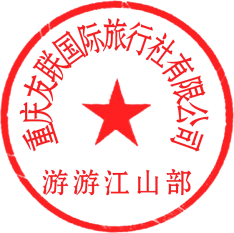 